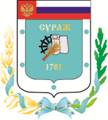 Контрольно-счетная палата Суражского муниципального района243 500, Брянская область, г. Сураж, ул. Ленина, 40  Тел. (48330) 2-11-45, E-mail:c.palata@yandex.ruЗаключениеКонтрольно-счетной палаты Суражского муниципального района на  проект решения Совета народных депутатов города Суража «О внесении изменений в Решение Совета народных депутатов города Суража № 52 от 16.12.2020 года «О бюджете Суражского городского поселения Суражского муниципального района Брянской области на 2021 год и плановый период 2022 и 2023 годов» (в редакции от 26.02.2021г. № 65) (в редакции от 26.02.2021 г. № 65).       16 декабря 2021 года                                                                                г. Сураж1.    Основание для проведения экспертизы: Федеральный закон от 07.02.2011 года  №6-ФЗ «Об общих принципах организации и деятельности контрольно-счетных органов субъектов Российской Федерации и муниципальных образований», ст. 5 Положения «О Контрольно-счетной палате Суражского муниципального района», утвержденного Решением Суражского районного Совета народных депутатов от 26.11.2021 года № 143, приказа № 23 от 16.12.2021 года.2.    Цель экспертизы: определение достоверности и обоснованности расходных обязательств бюджета Суражского городского поселения и проекта решения Совета народных депутатов города Суража «О внесении изменений в Решение Совета народных депутатов города Суража № 52 от 16.12.2020 года «О бюджете Суражского городского поселения Суражского муниципального района Брянской области на 2021 год и плановый период 2022 и 2023 годов» (в редакции от 26.02.2021г. № 65, от 19.05.2021г. №71).3.    Предмет экспертизы: проект решения Совета народных депутатов города Суража «О внесении изменений в Решение Совета народных депутатов города Суража № 52 от 16.12.2020 года «О бюджете Суражского городского поселения Суражского муниципального района Брянской области на 2021 год и плановый период 2022 и 2023 годов» (в редакции от 26.02.2021г. № 65, от 19.05.2021г. №71), материалы и документы финансово-экономических обоснований указанного проекта в части, касающейся расходных обязательств Суражского городского поселения.Проект решения Совета народных депутатов города Суража «О внесении изменений в Решение Совета народных депутатов города Суража № 52 от 16.12.2020 года «О бюджете Суражского городского поселения Суражского муниципального района Брянской области на 2021 год и плановый период 2022 и 2023 годов» (в редакции от 26.02.2021г. № 65, от 19.05.2021г. №71) (далее – проект Решения), представлен на экспертизу в Контрольно-счетную палату Суражского муниципального района 16 декабря  2021 года в составе с:- пояснительной запиской к проекту Решения; - проекты постановлений администрации Суражского района о внесении изменений в муниципальные программы.Представленным проектом Решения предлагается изменить основные характеристики бюджета Суражского городского поселения, к которым, в соответствии с п. 1 ст. 184.1 БК РФ, относятся:- общий объем доходов в сумме 66874,8 тыс. рублей;- общий объем расходов в сумме 74605,8 тыс. рублей;- дефицит бюджета в сумме 7730,9 тыс. рублей.Проектом Решения вносятся изменения в основные характеристики бюджета на 2021 год,  в том числе:- доходы бюджета по сравнению с утвержденным бюджетом увеличатся на 1947,8 тыс. рублей, или на 2,9%  и составят 68822,6 тыс. рублей;- расходы бюджета по сравнению с утвержденным бюджетом снизятся на -1939,7 тыс. руб., или на 2,6%  и составит 72666,1 тыс. рублей.- профицит (дефицит) бюджета   изменится и составит 3843,5 тыс. рублей - профицит.Изменение основных характеристик бюджета на 2022-2023 годы проектом не предусматривается.                              Изменение доходной части бюджета На 2021 годВсего доходная часть бюджета увеличивается на 1947,8 тыс. рублей и составит 68822,6 тыс. рублей, в том числе: Налоговые и неналоговые доходы составят 39012,2 тыс. рублей (-1799,1 тыс. рублей), из них:- Налог на доходы физических лиц увеличится на 555,0 тыс. рублей в связи с фактическими поступлениями в бюджет;- Единый сельскохозяйственный налог увеличивается на 3,5 тыс. рублей в связи с фактическими поступлениями в бюджет;- Налог на имущество физических лиц уменьшается на -1162,0 тыс. рублей;- Земельный налог уменьшается на -800,0 тыс. рублей;- Доходы от использования имущества уменьшаются на -161,5 тыс. рублей;- Доходы от продажи материальных и нематериальных активов увеличиваются на 167,0 тыс. рублей;- Штрафы, санкции, возмещение ущерба увеличивается на 3,2 тыс. рублей;- Прочие неналоговые доходы (Инициативные платежи, зачисляемые в бюджеты городских поселений) уменьшаются на -16,9 тыс. рублей в связи с финансовым участием физических и юридических лиц в проектах по инициативному бюджетированию;        Безвозмездные поступления увеличиваются в связи с предоставлением иных МБТ на обеспечение дорожной деятельности из областного бюджета на 3747,0 тыс. рублей.                            Изменение расходной части бюджета Общий объем расходной части бюджета на 2021 год уменьшен на -1939,7 тыс. рублей и составит 7266,0 тыс. рублей. Кроме того, предусмотрено приведение расходной классификации в соответствие с инструкцией.	- раздел 01 00 «Общегосударственные расходы» уменьшится и составит 0,7 тыс. рублей     (-100,0 тыс. рублей);	- раздел 04 00 «Национальная экономика» увеличится и составит 39426,0 тыс. рублей (+6252,0 тыс. рублей);	- раздел 05 00 «Жилищно-коммунальное хозяйство» уменьшится и  составит 664,7 тыс. рублей   (-8614,3 тыс. рублей);	- раздел 08 00 «Культура, кинематография» увеличится и составит 7510,9 тыс. рублей (+555,9 тыс. рублей);	- раздел 10 00 «Социальная политика» уменьшится и составит 63754,00 рублей (-33,3 тыс. рублей).Изменение ассигнований на реализацию муниципальных программВ целом проектом Решения предусматривается изменение ассигнований на финансирование 1 муниципальной программы: 01 - муниципальная программа «Реализация полномочий администрации Суражского района на территории Суражского городского поселения Суражского муниципального района (2019-2024 годы)» составит 61597,2 тыс. рублей (+10664,2 тыс. рублей).тыс. руб.Непрограммные расходы бюджета на 2021 год  не изменяются, в том числе:+100,0 тыс. рублей (700001183250) исполнение исковых требований;-100,0 тыс. рублей (700083030) резервный фонд в связи с отсутствием получателей.                                  Источники финансирования дефицитаРешением о бюджете от 16.12.2020г. № 52 был принят бездефицитный бюджет. С учетом внесенных изменений (в редакции от 26.02.2021г. № 65, от 19.05.2021г. №71) утвержден дефицит бюджета в сумме 7730,9 тыс. рублей.Представленным проектом дефицит изменяется и утверждается профицит бюджета в сумме 3843,4 тыс. рублей.Выводы и предложенияВ результате проведения экспертизы установлено, проект решения Совета народных депутатов города Суража «О внесении изменений в Решение Совета народных депутатов города Суража № 52 от 16.12.202 года «О бюджете Суражского городского поселения Суражского муниципального района Брянской области на 2021 год и плановый период 2022 и 2023 годов» (в редакции от 26.02.2021г. № 65) не противоречит  нормам Бюджетного кодекса РФ,  муниципальным нормативно-правовым актам Совета народных депутатов города Суража.Контрольно-счетная палата Суражского муниципального  района,  рекомендует проект решения Совета народных депутатов города Суража «О внесении изменений в Решение Совета народных депутатов города Суража № 52 от 16.12.202 года «О бюджете Суражского городского поселения Суражского муниципального района Брянской области на 2021 год и плановый период 2022 и 2023 годов» (в редакции от 26.02.2021г. № 65, от 19.05..2021г. №71)  к рассмотрению. Председатель Контрольно-счетной палатыСуражского муниципального района                                                 Н.В. ЖидковаНаименованиеМПБюджетные ассигнования на 2021 годБюджетные ассигнования на 2021 годОткло-нения (+,-)Откло-нения (%)НаименованиеМПУтвержденные решением о бюджете от 16.12.2020   № 52 с учетом изменений С учетом изменений согласно представленного проектаОткло-нения (+,-)Откло-нения (%)«Реализация полномочий администрации Суражского района на территории Суражского городского поселения Суражского муниципального района  (2019-2024 годы)»0156596,059096,6-2500,64,4«Формирование современной городской среды на территории Суражского городского поселения Суражского муниципального района  Брянской области на 2018-2024 годы»02----«Развитие малого и среднего предпринимательства на территории Суражского городского поселения Суражского муниципального района» (2021-2023 годы)035,010,0+5,050,0«Развитие культуры на территории Суражского городского поселения Суражского муниципального района  (2019-2024 годы)»046955,07510,9+555,98,0